Mulled Wine (10% in non-hazardous base)(Cinnamaldehyde)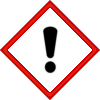 Warning:May cause an allergic skin reaction.  Harmful to aquatic life with long lasting effects.Avoid breathing vapour or dust.  Avoid release to the environment.  Wear protective gloves.  IF ON SKIN:  Wash with plenty of soap and water.  If skin irritation or rash occurs:  Get medical advice/attention.  Take off contaminated clothing and wash it before reuse.  Dispose of contents / container to approved disposal site, in accordance with local regulations.Contains: Eugenol, d-Limonene, Ethyl methylphenylglycidate. May produce an allergic reaction.Company Name, Company Address, Company Telephone Number